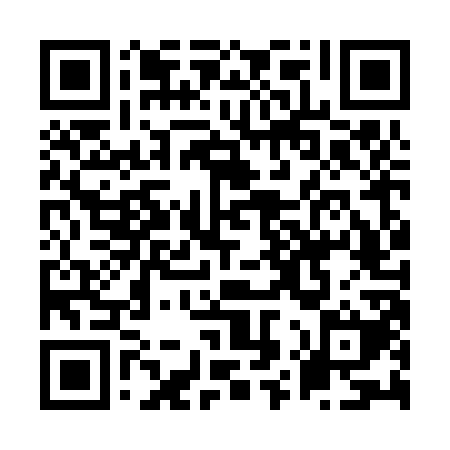 Prayer times for Darlington Point, AustraliaMon 1 Apr 2024 - Tue 30 Apr 2024High Latitude Method: NonePrayer Calculation Method: Muslim World LeagueAsar Calculation Method: ShafiPrayer times provided by https://www.salahtimes.comDateDayFajrSunriseDhuhrAsrMaghribIsha1Mon6:057:291:204:407:118:292Tue6:067:291:204:397:098:283Wed6:077:301:194:387:088:274Thu6:077:311:194:377:078:255Fri6:087:321:194:367:058:246Sat6:097:321:184:357:048:237Sun5:106:3312:183:346:037:218Mon5:106:3412:183:336:017:209Tue5:116:3512:183:326:007:1910Wed5:126:3612:173:315:597:1711Thu5:136:3612:173:305:577:1612Fri5:136:3712:173:295:567:1513Sat5:146:3812:173:285:557:1414Sun5:156:3912:163:275:547:1315Mon5:156:3912:163:265:527:1116Tue5:166:4012:163:255:517:1017Wed5:176:4112:163:245:507:0918Thu5:186:4212:153:235:497:0819Fri5:186:4312:153:225:477:0720Sat5:196:4312:153:215:467:0621Sun5:206:4412:153:205:457:0522Mon5:206:4512:153:195:447:0323Tue5:216:4612:143:195:437:0224Wed5:226:4612:143:185:427:0125Thu5:226:4712:143:175:407:0026Fri5:236:4812:143:165:396:5927Sat5:246:4912:143:155:386:5828Sun5:246:5012:143:145:376:5729Mon5:256:5012:133:135:366:5630Tue5:266:5112:133:135:356:56